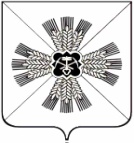 КЕМЕРОВСКАЯ ОБЛАСТЬУПРАВЛЕНИЕ ОБРАЗОВАНИЯ АДМИНИСТРАЦИИ ПРОМЫШЛЕННОВСКОГО МУНИЦИПАЛЬНОГО ОКРУГАПРИКАЗот «_30_» __января__2020 г. № _57_пгт. ПромышленнаяОб утверждении Положения об организации предоставления дополнительного образования детей в муниципальных образовательных организациях Промышленновского муниципального округа         Руководствуясь Федеральным законом РФ «Об образовании в Российской  Федерации» от 29.12.2012 № 273-ФЗ, Порядком организации и осуществления образовательной деятельности по дополнительным общеобразовательным программам, утвержденным Приказом Министерства  просвещения Российской Федерации от 09.11.2018 № 196 и в связи с решением Совета народных депутатов Промышленновского округа от 26.12.2019 № 25 «О переименовании и утверждении  Положения Управления образования администрации Промышленновского муниципального округа           ПРИКАЗЫВАЮ:          1. Утвердить Положение об организации предоставления дополнительного  образования  детей  в муниципальных  образовательных организациях Промышленновского муниципального округа (Приложение 1).         2. Считать утратившим силу приказ Управления образования администрации Промышленновского муниципального района от 06.06.2019   № 390/1  «О внесении изменений в приказ от 21.02.2018 № 116/1                    «Об утверждении Положения об организации предоставления дополнительного образования детей в муниципальных образовательных организациях Промышленновского муниципального района».3. Разместить Положение на сайте Управления образования администрации Промышленновского  муниципального округа.         4.     Контроль исполнения настоящего приказа оставляю за собой.Исп. С.В. Бауэр Тел. 74644                                                                   Приложение 1                                                                                                                                                                                                                                                                                                                                                                                                                                                                                                                                                        к приказу                                                                   Управления образованияадминистрации Промышленновского                                                                    муниципального округаот «_30_» __января__2020 г.  № _57_ ПОЛОЖЕНИЕоб организации предоставления дополнительного образования детей в муниципальных образовательных организацияхПромышленновского муниципального округаОбщие положения1.1. Настоящее Положение разработано в соответствии                               с Федеральным законом Российской Федерации от 29.12.2012  №273-ФЗ      «Об образовании в Российской Федерации», Федеральным законом               от 24.07.1998 №124-ФЗ «Об основных гарантиях прав ребенка в Российской Федерации», Приказом Министерства просвещения Российской Федерации от 09.11.2018 №196 «Об утверждении Порядка организации и осуществления образовательной деятельности по дополнительным общеобразовательным программам», Концепцией развития дополнительного образования детей, Порядка применения организациями, осуществляющими образовательную деятельность, электронного обучения, дистанционных образовательных технологий при реализации образовательных программ, утвержденного приказом Министерства образования и науки Российской Федерации от 23.08.2017 № 816 (зарегистрирован Министерством юстиции Российской Федерации от 18.09.2017г., регистрационный № 48226).1.2. Положение носит обязательный характер для муниципальных образовательных организаций, подведомственных Управлению образования администрации Промышленновского муниципального округа, реализующих дополнительные общеобразовательные программы, независимо от их организационно - правовой формы.2. Система дополнительного образования     2.1. Организации дополнительного образования, подведомственные Управлению образования администрации Промышленновского муниципального округа, являются частью системы образования Российской Федерации, Кемеровской области, муниципального образования -  Промышленновский муниципальный округ.     2.2. К организациям дополнительного образования, относятся образовательные организации, осуществляющие в качестве основной цели их деятельности образовательную деятельность по дополнительным общеобразовательным программам. К организациям дополнительного образования Промышленновского муниципального округа, относятся:-  Учреждение дополнительного образования «Дом детского творчества»;- Муниципальное бюджетное образовательное учреждение дополнительного образования «Детско-юношеская спортивная школа          п. Плотниково».2.3. Организации, осуществляющие свою деятельность на территории  Промышленновского муниципального округа и реализующие дополнительные общеобразовательные программы (далее - организации), обязаны руководствоваться Конституцией Российской Федерации, федеральными законами, указами и распоряжениями Президента Российской Федерации, постановлениями и распоряжениями Правительства Российской Федерации, законодательством Кемеровской области, нормативно-правовыми актами Управления образования администрации Промышленновского муниципального округа, настоящим Положением, уставом образовательного учреждения (организации).3. Организация деятельности муниципальной образовательной организации дополнительного образования3.1. Организации, осуществляющие свою деятельность на территории  Промышленновского муниципального округа и реализующие дополнительные общеобразовательные программы, являются юридическими лицами (некоммерческими организациями). Права  юридического  лица у организации в части ведения   финансово -  хозяйственной деятельности, предусмотренной ее Уставом и направленной на подготовку образовательного процесса, возникают с момента регистрации образовательной организации.3.2. Организация имеет устав, печать установленного образца, штамп, бланки со своим наименованием.В	целях	осуществления	финансово-хозяйственной деятельности организация открывает счета в соответствии с требованиями действующего бюджетного законодательства.3.3. Организация самостоятельна в осуществлении образовательного процесса, подборе и расстановке кадров, научной, финансовой, хозяйственной и иной деятельности в пределах, установленных законодательством Российской Федерации и уставом образовательной организации.3.4.  Организация организует работу с детьми и реализует дополнительные общеобразовательные программы в течение всего календарного года, включая каникулярное время. Организация может открывать в каникулярное время в установленном порядке лагеря дневного пребывания на своей базе, создавать различные объединения с постоянным и (или) переменным составом участников в загородных лагерях, а также по месту жительства.3.5 Формы обучения определяются организацией, реализующей дополнительные общеобразовательные программы, самостоятельно, если иное не установлено действующим законодательством.3.6. Для обучающихся с ограниченными возможностями здоровья, детей-инвалидов, организации, осуществляющие образовательную деятельность, организуют образовательный процесс по дополнительным общеобразовательным программам с учетом особенностей психофизического развития указанных категорий обучающихся.3.7. Организации дополнительного образования являются организаторами различных муниципальных, областных, Всероссийских и международных конкурсов, фестивалей, конференций, соревнований, турниров, акций, досуговой деятельности и имеют право привлекать обучающихся образовательных организаций Промышленновского муниципального округа к участию в мероприятиях.Образовательные программы и организацияобразовательного процесса4.1. Содержание дополнительных общеразвивающих программ и сроки обучения по ним определяются образовательной программой, разработанной и утвержденной организацией, осуществляющей образовательную деятельность. 4.2. Дополнительные общеразвивающие программы формируются с учетом пункта 9 статьи 2 Федерального закона от 29.12.2012 № 273-ФЗ «Об образовании в Российской Федерации». 4.3.  Организации, осуществляющие образовательную деятельность, могут реализовывать дополнительные общеобразовательные программы в течение всего календарного года, включая каникулярное время.4.4. Организации, осуществляющие образовательную деятельность, организуют образовательный процесс в соответствии с индивидуальными учебными планами в объединениях по интересам, сформированных в группы обучающихся одного возраста или разных возрастных категорий (разновозрастные группы), являющиеся основным составом объединения (например, клубы, секции, кружки, лаборатории, студии, оркестры, творческие коллективы, ансамбли, театры, мастерские, школы) (далее - объединения), а также индивидуально.4.5. Обучение по индивидуальному учебному плану, в том числе ускоренное обучение, в пределах осваиваемой дополнительной общеобразовательной программы осуществляется в порядке, установленном локальными нормативными актами организации, осуществляющей образовательную деятельность.4.6. Занятия в объединениях могут проводиться по дополнительным общеобразовательным программам различной направленности (технической, естественнонаучной, физкультурно-спортивной, художественной, туристско-краеведческой, социально-педагогической).Занятия в объединениях могут проводиться по группам, индивидуально или всем составом объединения.Допускается сочетание различных форм получения образования и форм обучения. Формы обучения по дополнительным общеобразовательным программам определяются организацией, осуществляющей образовательную деятельность, самостоятельно, если иное не установлено законодательством Российской Федерации.Количество обучающихся в объединении, их возрастные категории, а также продолжительность учебных занятий в объединении зависят от направленности дополнительных общеобразовательных программ и определяются локальным нормативным актом организации, осуществляющей образовательную деятельность.Каждый обучающийся имеет право заниматься в нескольких объединениях, переходить в процессе обучения из одного объединения в другое.4.7. Дополнительные общеобразовательные программы реализуются организацией, осуществляющей образовательную деятельность, как самостоятельно, так и посредством сетевых форм их реализации.При разработке и реализации дополнительных общеобразовательных программ используются различные образовательные технологии, в том числе дистанционные образовательные технологии.При реализации дополнительных общеобразовательных программ организацией, осуществляющей образовательную деятельность, может применяться форма организации образовательной деятельности, основанная на модульном принципе представления содержания образовательной программы и построения учебных планов, использования соответствующих образовательных технологий.Использование при реализации дополнительных общеобразовательных программ методов и средств обучения и воспитания, образовательных технологий, наносящих вред физическому или психическому здоровью обучающихся, запрещается.4.8. Организации, осуществляющие образовательную деятельность, ежегодно обновляют дополнительные общеобразовательные программы с учетом развития науки, техники, культуры, экономики, технологий и социальной сферы.4.9. Расписание занятий объединения составляется для создания наиболее благоприятного режима труда и отдыха обучающихся организацией, осуществляющей образовательную деятельность, по представлению педагогических работников с учетом пожеланий обучающихся, родителей (законных представителей) несовершеннолетних обучающихся и возрастных особенностей обучающихся.4.10. При реализации дополнительных общеобразовательных программ организации, осуществляющие образовательную деятельность, могут организовывать и проводить массовые мероприятия, создавать необходимые условия для совместной деятельности обучающихся и родителей (законных представителей).4.11. Педагогическая деятельность по реализации дополнительных общеобразовательных программ осуществляется лицами, имеющими среднее профессиональное или высшее образование (в том числе по направлениям, соответствующим направлениям дополнительных общеобразовательных программ, реализуемых организацией, осуществляющей образовательную деятельность) и отвечающими квалификационным требованиям, указанным в квалификационном справочнике, и (или) профессиональным стандартам.4.12. В работе объединений при наличии условий и согласия руководителя объединения совместно с несовершеннолетними обучающимися могут участвовать их родители (законные представители).4.13. При реализации дополнительных общеобразовательных программ могут предусматриваться как аудиторные, так и внеаудиторные (самостоятельные) занятия, которые проводятся по группам или индивидуально.4.14. Организации, осуществляющие образовательную деятельность, определяют формы аудиторных занятий, а также формы, порядок и периодичность проведения промежуточной аттестации обучающихся.4.15. Для обучающихся с ограниченными возможностями здоровья, детей-инвалидов организации, осуществляющие образовательную деятельность, организуют образовательный процесс по дополнительным общеобразовательным программам с учетом особенностей психофизического развития указанных категорий обучающихся.Организации, осуществляющие образовательную деятельность, должны создать специальные условия, без которых невозможно или затруднено освоение дополнительных общеобразовательных программ указанными категориями обучающихся в соответствии с заключением психолого-медико-педагогической комиссии.Сроки обучения по дополнительным общеразвивающим программам для обучающихся с ограниченными возможностями здоровья, детей-инвалидов и инвалидов могут быть увеличены с учётом особенностей их психофизического развития в соответствии с заключением психолого-медико-педагогической комиссии для обучающихся с ограниченными возможностями здоровья, детей-инвалидов и инвалидов.4.16. Численный состав объединения может быть уменьшен при включении в него обучающихся с ограниченными возможностями здоровья и (или) детей-инвалидов, инвалидов.Численность обучающихся с ограниченными возможностями здоровья, детей инвалидов и инвалидов в учебной группе устанавливается до 15 человек.Занятия в объединениях с обучающимися с ограниченными возможностями здоровья, детьми-инвалидами и инвалидами могут быть организованы как совместно с другими обучающимися, так и в отдельных классах, группах или в организациях, осуществляющих образовательную деятельность.4.17.  Содержание  дополнительного  образования  детей  и  условия  организации обучения и воспитания обучающихся с ограниченными возможностями здоровья, детей-инвалидов и инвалидов определяются адаптированной образовательной программой.Образовательная деятельность обучающихся с ограниченными возможностями здоровья по дополнительным общеобразовательным программам может осуществляться на основе дополнительных общеобразовательных программ, адаптированных при необходимости для обучения указанных обучающихся, с привлечением специалистов в области коррекционной педагогики, а также педагогических работников, освоивших соответствующую программу профессиональной переподготовки.4.18.  Организации, осуществляющие образовательную деятельность, могут на договорной основе оказывать услуги по реализации дополнительных общеобразовательных программ, организации досуговой деятельности обучающихся,  педагогическим коллективам других образовательных организаций, а также молодежным и детским общественным объединениям и организациям.5. Правила приема в организацию5.1. Правила приема в организацию, реализующую дополнительные общеобразовательные программы, в части, не урегулированной законодательством Российской Федерации, устанавливаются организацией, осуществляющей образовательную деятельность, самостоятельно.5.2. При приеме на обучение организация, осуществляющая образовательную деятельность, обязана ознакомить поступающего и (или) его родителей (законных представителей) со своим уставом, с лицензией на осуществление образовательной деятельности, с образовательными программами и другими документами, регламентирующими организацию и осуществление образовательной деятельности, права и обязанности обучающихся. 5.3. Прием на обучение в организацию, осуществляющую образовательную деятельность, проводится на принципах равных условий приема для всех поступающих, за исключением лиц, которым в соответствии с настоящим Федеральным законом предоставлены особые права (преимущества) при приеме на обучение.К освоению дополнительных общеобразовательных программ допускаются любые лица без предъявления требований к уровню образования, если иное не обусловлено спецификой реализуемой образовательной программы.5.4. При приеме в организацию  дополнительного образования родитель (законный представитель) пишет заявление на имя руководителя образовательной организации.Зачисление детей для обучения по дополнительным общеобразовательным программам в области физической культуры и спорта осуществляется при отсутствии противопоказаний к занятию соответствующим видом спорта.5.5. Зачисление обучающегося на обучение по выбранным дополнительным общеобразовательным программам осуществляется при указании номера сертификата дополнительного образования и  подтверждения в электронной школе 2.0.Участники образовательных отношений6.1. Участниками образовательных отношений в организации, осуществляющей образовательную деятельность, являются обучающиеся, родители (законные представители) несовершеннолетних обучающихся, педагогические работники и их представители, организации, осуществляющие образовательную деятельность.6.2. Права и обязанности обучающихся, родителей (законных представителей), работников организации как участников образовательных отношений, иные академические права предусмотрены Федеральным законом от 29.12.2012 № 273-ФЗ «Об образовании в Российской Федерации», иными нормативными правовыми актами Российской Федерации, локальными нормативными актами организации, осуществляющей образовательную деятельность.                            Начальник      Управления образования администрацииПромышленновского муниципального округаТ.В. Мясоедова